iLeader Covenant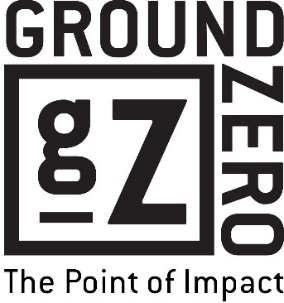 I 							  am committed to the following:A Personal Relationship with Jesus Christ and the Acknowledgement of His Lordship in my Life Each Day: I have committed my life to Christ and have accepted Him as Lord and Savior of my life.  Psalm 62:2--“He alone is my rock and my salvation; he is my fortress, I will never be shaken.”Romans 10:9-10--“That if you confess with your mouth “Jesus is Lord,” and believe in your heart that God raised him from the dead, you will be saved.  10For it is with your heart that you believe and are justified, and it is with your mouth that you confess and are saved.”A Daily Walk with Christ: I am committed to growing and maturing in my relationship with Jesus Christ through a regular time of prayer and study of God’s Word.Psalm 119:9-- “I have hidden your word in my heart that I might not sin against you.”James 5: 16b-- “The prayer of a righteous man is powerful and effective.”Regular Church Attendance: I am committed to active involvement in a local church, which is necessary for my personal refreshment and spiritual growth.Hebrews 10:25-- “Let us not give up meeting together, as some are in the habit of doing, but let us encourage one another—and all the more as you see the Day approaching.”Acts 2:42-- “They devoted themselves to the apostles’ teaching and to the fellowship, to the breaking of bread and to prayer.”A Lifestyle Worthy of the Calling: I am committed to a lifestyle characterized by honesty and integrity, exemplifying spiritual maturity through my actions, at school, home and in the community.I Corinthians 10:31-- “So whether you eat or drink or whatever you do, do it all for the glory of God.”Galatians 6:22-- “But the fruit of the Spirit is love, joy, peace, patience, kindness, goodness, faithfulness, gentleness, and self-control.  Against such things there is no law.”A Life of Purity: I am committed to a life of sexual, mental and physical purity.  I will guard myself against immorality and the appearance of evil including sexual impurity, drugs, alcohol, and pornography.I Corinthians 6:18--“Flee from sexual immorality.  All other sins a man commits are outside his body, but he who sins sexually sins against his own body.”I Thessalonians 4:3-4--“It is God’s will that you should be sanctified: that you should avoid sexual immorality; 4that each of you should learn to control his own body in a way that is holy and honorable…”A Positive Teamwork Attitude: I am committed to creating a Christ-filled environment, continually focused on teamwork, and accepting and nurturing new team members.Colossians 3:23-24--“Whatever you do, work at it with all your heart, as working for the Lord, not for men, 24since you know that you will receive an inheritance from the Lord as a reward.  It is the Lord Christ you are serving.”Romans 15:5-6--“May the God who gives endurance and encouragement give you a spirit of unity among yourselves as you follow Christ Jesus, 6so that with one heart and mouth you may glorify the God and Father of our Lord Jesus Christ.”A Spirit of Excellence: I am committed to a spirit of excellence in all that I do, even in the simple, mundane tasks and responsibilities I face at work, at school and at home.Ephesians 6:7-8—Serve wholeheartedly, as if you were serving the Lord, not men, 8because you know that the Lord will reward everyone for whatever good he does, whether he is slave or free.”Matthew 5:48--“Be perfect, therefore, as your heavenly Father is perfect.”Name: ___________________________________________________________________________________________________________________________________ Date: _____________________________________________